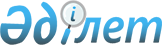 О внесении изменений в постановление Правительства Республики Казахстан от 7 июня 2010 года № 521 "Об утверждении Правил определения обоснованной величины объема потребления физическими лицами регулируемых услуг в сфере водохозяйственных систем"
					
			Утративший силу
			
			
		
					Постановление Правительства Республики Казахстан от 5 июля 2013 года № 690. Утратило силу постановлением Правительства Республики Казахстан от 1 сентября 2015 года № 727      Сноска. Утратило силу постановлением Правительства РК от 01.09.2015 № 727 (вводится в действие со дня его первого официального опубликования).      Правительство Республики Казахстан ПОСТАНОВЛЯЕТ:



      1. Внести в постановление Правительства Республики Казахстан от 7 июня 2010 года № 521 «Об утверждении Правил определения обоснованной величины объема потребления физическими лицами регулируемых услуг в сфере водохозяйственных систем» (САПП Республики Казахстан, 2010 г., № 36, ст. 305) следующие изменения:



      заголовок изложить в следующей редакции:

      «Об утверждении Правил определения обоснованной величины объема потребления физическими лицами регулируемых услуг в сфере водоснабжения»;



      пункт 1 изложить в следующей редакции:

      «1. Утвердить прилагаемые Правила определения обоснованной величины объема потребления физическими лицами регулируемых услуг в сфере водоснабжения.»;



      в Правилах определения обоснованной величины объема потребления физическими лицами регулируемых услуг в сфере водохозяйственных систем, утвержденных указанным постановлением:



      заголовок изложить в следующей редакции:

      «Правила определения обоснованной величины объема потребления физическими лицами регулируемых услуг в сфере водоснабжения»;



      пункт 1 изложить в следующей редакции:

      «1. Настоящие Правила определения обоснованной величины объема потребления физическими лицами регулируемых услуг в сфере водоснабжения (далее - Правила) разработаны в соответствии с подпунктом 4-1) пункта 1 статьи 13 Закона Республики Казахстан от 9 июля 1998 года «О естественных монополиях и регулируемых рынках» и определяют порядок определения обоснованной величины объема потребления физическими лицами регулируемых услуг в сфере водоснабжения в целях экономии воды и средств потребителей.»;



      заголовок раздела 2 изложить в следующей редакции: 

      «2. Порядок определения обоснованной величины объема потребления физическими лицами регулируемых услуг в сфере водоснабжения»;



      заголовок приложения к указанным Правилам изложить в следующей редакции:

      «Приложение к Правилам определения обоснованной величины объема потребления физическими лицами регулируемых услуг в сфере водоснабжения». 



      2. Настоящее постановление вводится в действие по истечении десяти календарных дней со дня первого официального опубликования.      Премьер-Министр

      Республики Казахстан                       С. Ахметов
					© 2012. РГП на ПХВ «Институт законодательства и правовой информации Республики Казахстан» Министерства юстиции Республики Казахстан
				